LES NOMBRES DECIMAUX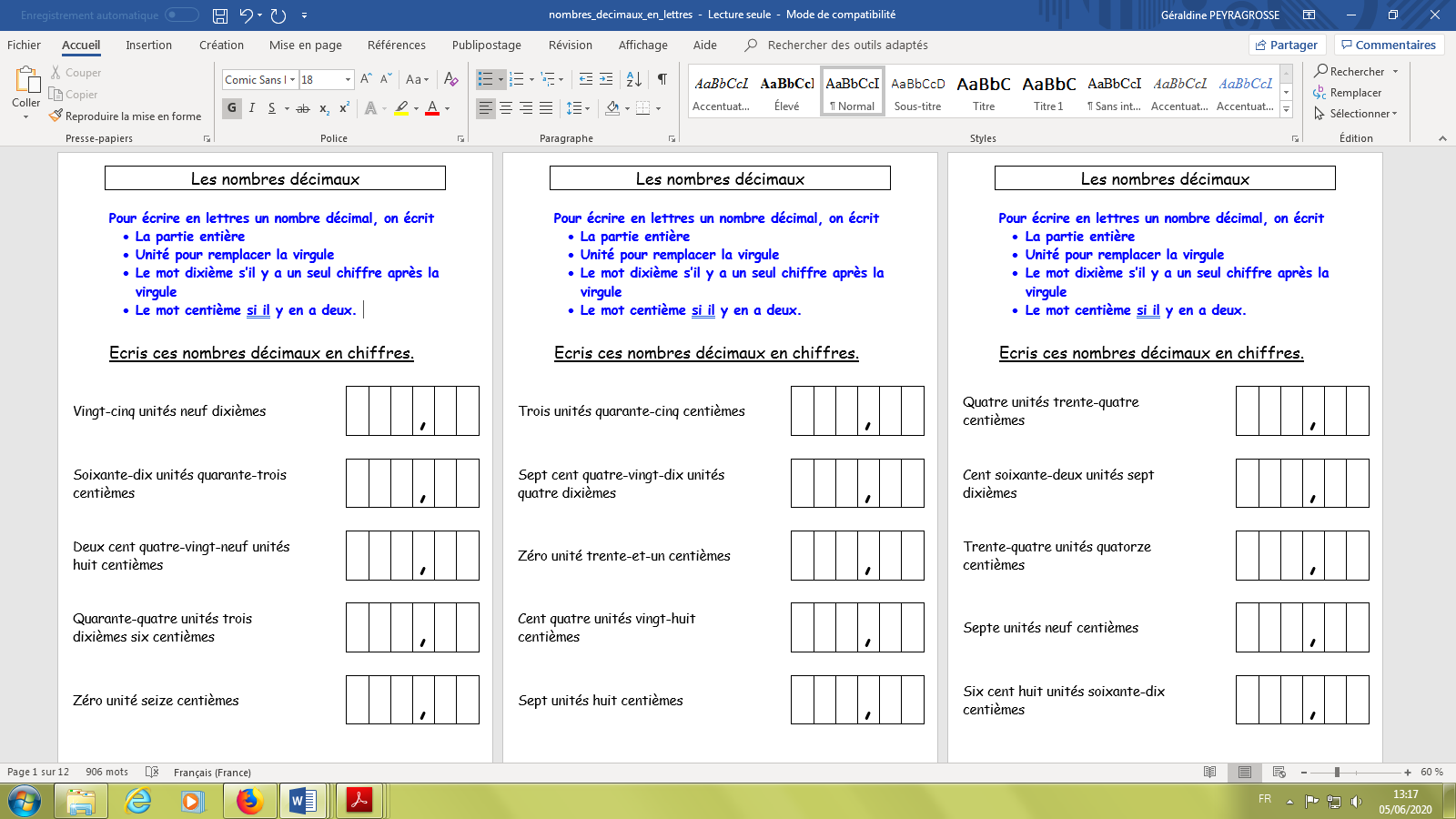 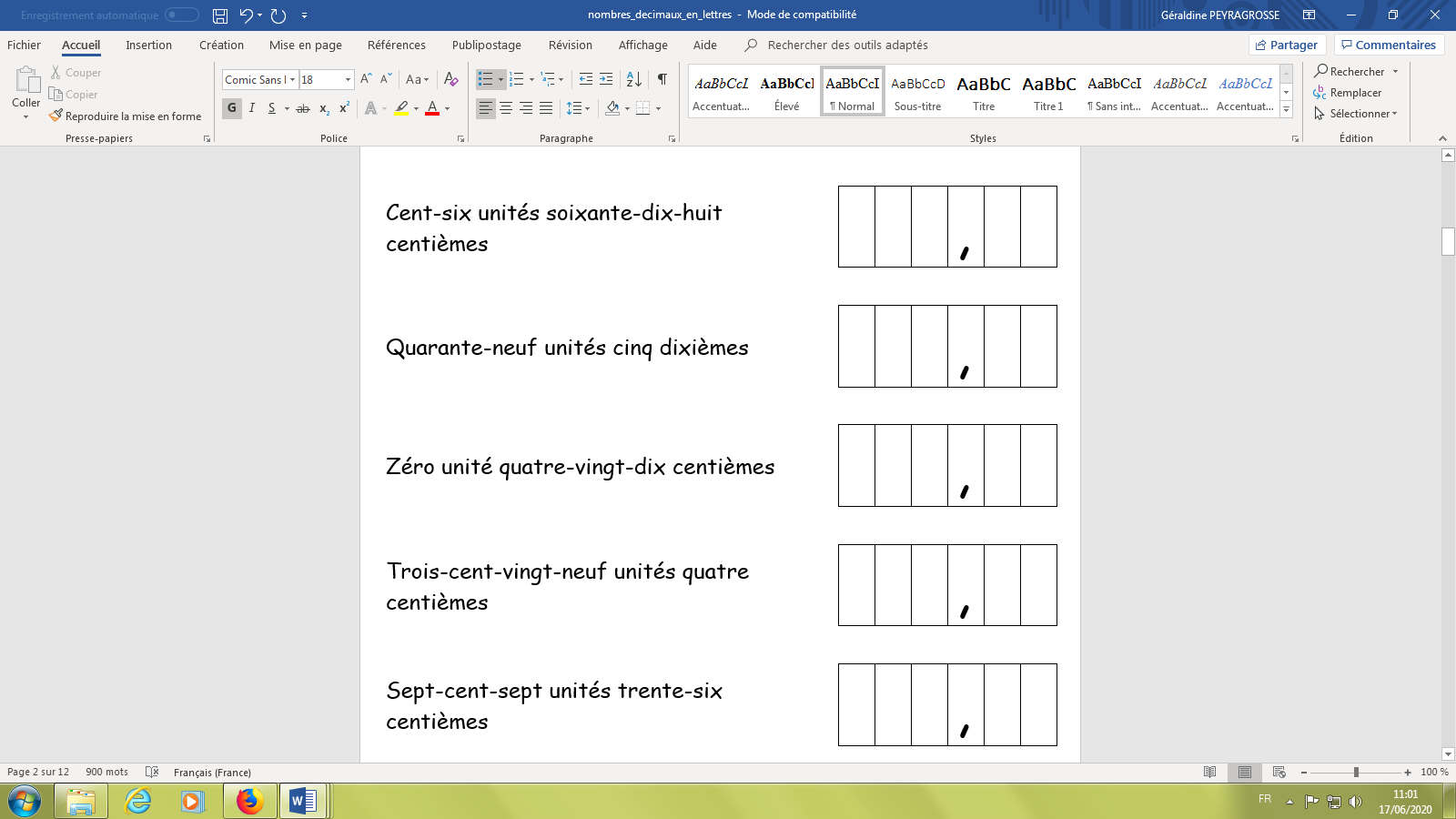 Classe du plu petit au plus grand :5,8 		15,3 		0,5		 3,5 		3,25		5,19…..…   <   ……..   <   ……..   <   ……..   <  ……..   <   ……..   Pour comparer les nombres décimaux, je regarde d’abord la partie entière. Ensuite je regarde le chiffre des dixièmes puis des centièmes.Ecris : 	< (plus petit que)	= (égal)		> (plus grand que)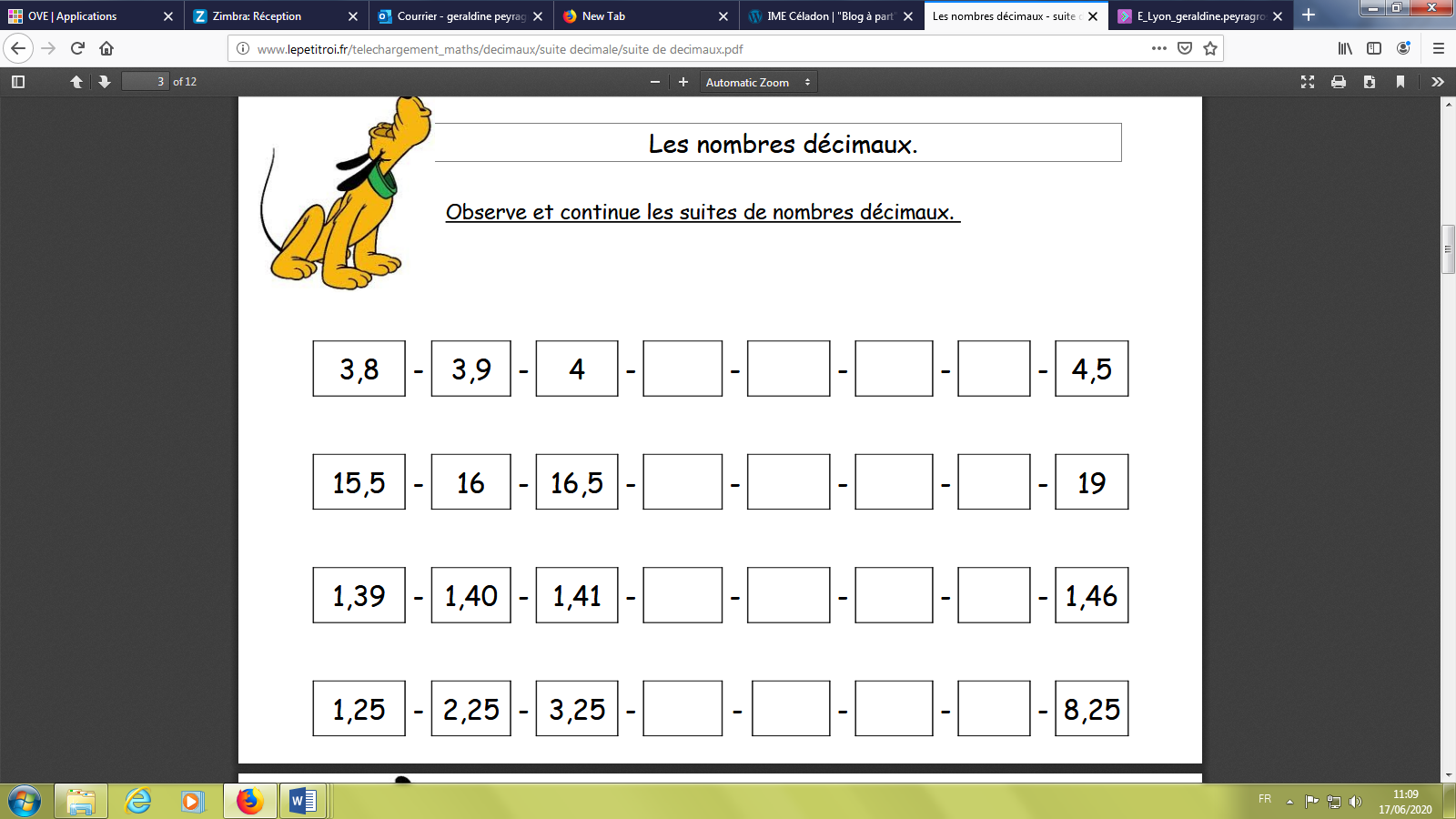 46,846,47,29,028,2 1,235,6 15,9912,2912,2019,209,21,31,2623,5423,540